中装协〔2017〕51号                 签发人：刘晓一关于召开2017中国建筑涂装产业发展论坛暨中国建筑装饰协会涂料与防水材料分会一届三次扩大会议的通知各省、市、直辖市建筑装饰协会（分会），各会员单位和相关单位：日前出台的《建筑业发展“十三五”规划》明确提出今后五年将进一步巩固建筑业在国民经济中的支柱地位，在促进大型企业做优做强的同时，大力发展专业化施工，推进以特定产品、技术、工艺、工种、设备为基础的专业承包企业快速发展。为促进建筑涂装产业的升级发展，更好地引导企业适应市场环境，探索发展新路径，中国建筑装饰协会将于2017年8月24日至25日在北京组织召开“2017中国建筑涂装产业发展论坛”，论坛将围绕建筑涂装发展展开，对前期开展的全国精品建筑涂装工程进行线下展播和总结。同时，为进一步完善中国建筑装饰协会涂料与防水材料分会组织机构，总结过去一年的工作，更好地服务广大会员企业，“中国建筑装饰协会涂料与防水材料分会一届三次扩大会议”同期举行。请各会员单位和产业链相关单位积极参加本次活动。现将相关事宜通知如下：论坛主题聚焦突破 携手共赢时间地点2017年8月24日-25日北京北苑大酒店（北京市朝阳区双营路甲6号院）三、组织机构指导单位：中国建筑装饰协会 主办单位：中国建筑装饰协会涂料与防水材料分会 承办单位：中装建业（北京）科技有限公司            涂饰商情 | 广州美春信息科技有限公司 独家冠名：山东瑞拉克进出口有限公司  协办单位：中国建筑装饰协会地产精装修分会           中国建筑装饰协会住宅装饰装修委员会           中国建筑装饰协会绿色建筑分会           中国建筑装饰协会适老产业委员会媒体支持：新华社、人民网、中国网、中国新闻网、中国经济网、国际在线、中装新网、新浪地产、腾讯家居、慧聪网、网易、凤凰网、硅藻泥网、中国建筑新闻网等。四、与会嘉宾协会领导、行业专家、设计师、优秀装饰企业高管、房地产企业高管、涂料企业、防水企业、硅藻泥企业、涂装服务商、涂料经销商、相关协会代表、媒体等。五、活动亮点1.搭建高端交流平台，形成产业链多维度战略合作。中国建筑装饰优秀企业、房地产企业参与，为涂料企业拓展工程渠道打下基础；众多知名设计师参与，把握行业设计潮流和趋势；全国各地优秀经销商、涂装服务商加入，为涂料企业、防水企业、硅藻泥企业搭建一个面对面的集采平台。2.对全国精品建筑涂装工程并进行线下展播和总结，将向行业和公众推介一批优质工程、施工示范单位和推介品牌，为下一步抢占市场份额，掌握最高话语权和主动权。同时将联合主流媒体和各地方协会形成全国范围内最强大的宣传推广。3.设立中国建筑装饰协会涂料与防水材料分会涂装服务联盟办公室，打造有形、规范的建筑涂装综合服务平台，实现上下游产业的合作发展。4.中国建筑装饰行业发展趋势及中国建筑涂装产业发展现状解析。5.与市场高度接轨，高规格的新产品、新工艺、新技术推广平台。六、会议日程（拟）　　   备注：本次会议详细议程以当天为准。七、其他事宜1.中装协涂料分会全体会员务必24日上午报道，参加下午扩大会议。其他参会人员24日全天报道均可。（备注：按照协会章程规定，不按时缴纳会费和连续不参加协会活动的，视为自动退会。）2.会务费：会员单位1200元/人，非会员单位1800元/人。包含会议费、资料费及工作餐等，参会人员差旅费、住宿费自理。3.本次会议不安排接送，为做好会议筹办工作，请与会人员于2017年8月1日前将《参会回执》以电子邮件方式发给会务组相关人员。八、会务组联系方式联 系 人：罗  胜 13501048885  屈桂林 18611956698  张力维18600269706李聪 13261395949  李荣键 18610027040邮    箱：1849284830@qq.com   联系电话：010-80440482 80440483 80440484公众微信号：涂装前沿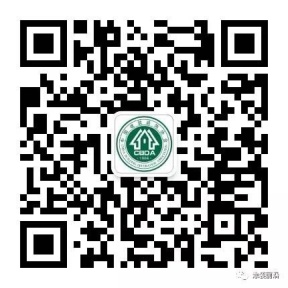 附件：2017中国建筑涂装产业发展论坛暨中国建筑装饰协会涂料与防水材料分会一届三次扩大会议参会回执                              中国建筑装饰协会                              2017年7月5日附件： 2017中国建筑涂装产业发展论坛暨中国建筑装饰协会涂料与防水材料分会一届三次扩大会议参会回执时间内容内容内容内容8月24日全天全天全天会议报到8月24日下午中国建筑装饰协会涂料与防水材料分会一届三次扩大会议中国建筑装饰协会涂料与防水材料分会一届三次扩大会议中国建筑装饰协会涂料与防水材料分会一届三次扩大会议中国建筑装饰协会涂料与防水材料分会一届三次扩大会议8月24日下午第一部分年度工作报告及工作规划审议轮值会长制度、增补分会副会长、审议涂装服务联盟办公室等相关提案总结发言年度工作报告及工作规划审议轮值会长制度、增补分会副会长、审议涂装服务联盟办公室等相关提案总结发言年度工作报告及工作规划审议轮值会长制度、增补分会副会长、审议涂装服务联盟办公室等相关提案总结发言8月24日下午第二部分中国建筑装饰产业高层闭门交流会中国建筑装饰产业高层闭门交流会中国建筑装饰产业高层闭门交流会8月25日全天中国建筑涂装产业发展论坛中国建筑涂装产业发展论坛中国建筑涂装产业发展论坛中国建筑涂装产业发展论坛8月25日全天第一部分主题演讲 第一部分主题演讲 议题一：中国建筑装饰行业发展趋势解析议题二：中国建筑涂装产业发展现状及未来趋势议题三：如何利用新产品、新工艺、新技术提升涂装质量议题四：中国建筑装饰行业采购现状分析—赢在供应链议题五：渠道变革——经销商向服务商的转型发展议题一：中国建筑装饰行业发展趋势解析议题二：中国建筑涂装产业发展现状及未来趋势议题三：如何利用新产品、新工艺、新技术提升涂装质量议题四：中国建筑装饰行业采购现状分析—赢在供应链议题五：渠道变革——经销商向服务商的转型发展8月25日全天第二部第二部会长就职及相关授牌仪式中装协涂装专家团队受聘仪式会长就职及相关授牌仪式中装协涂装专家团队受聘仪式8月25日全天第三部分第三部分2017全国精品建筑涂装工程展播总结2017全国精品建筑涂装工程展播总结8月25日全天第四部分第四部分战略合作签约战略合作签约同期举行同期举行同期举行全国精品建筑涂装工程及选材展全国精品建筑涂装工程及选材展单位名称参会人数姓名性 别单位职务手  机住宿备注住宿备注8月24日 □豪大                    □标单 □标双 □不住8月25日 □豪大     □标单 □标双 □不住8月24日 □豪大                    □标单 □标双 □不住8月25日 □豪大     □标单 □标双 □不住8月24日 □豪大                    □标单 □标双 □不住8月25日 □豪大     □标单 □标双 □不住8月24日 □豪大                    □标单 □标双 □不住8月25日 □豪大     □标单 □标双 □不住8月24日 □豪大                    □标单 □标双 □不住8月25日 □豪大     □标单 □标双 □不住8月24日 □豪大                    □标单 □标双 □不住8月25日 □豪大     □标单 □标双 □不住8月24日 □豪大                    □标单 □标双 □不住8月25日 □豪大     □标单 □标双 □不住8月24日 □豪大                    □标单 □标双 □不住8月25日 □豪大     □标单 □标双 □不住备注1.参会代表的往返交通、住宿费用，由参会者自理。酒店住宿享受本次活动协议价，具体价格请咨询会务组。2.因酒店住房有限，请参会代表于2017年8月1日前将回执传回会务组，以便统筹安排会议接待工作。订房可由会务组帮助预订或自主联系酒店预订房间。酒店联系人：陈经理 137176782363.意向赞助企业可与会务组取得联系，了解更多信息。4.此回执需发送至邮箱1849284830@qq.com1.参会代表的往返交通、住宿费用，由参会者自理。酒店住宿享受本次活动协议价，具体价格请咨询会务组。2.因酒店住房有限，请参会代表于2017年8月1日前将回执传回会务组，以便统筹安排会议接待工作。订房可由会务组帮助预订或自主联系酒店预订房间。酒店联系人：陈经理 137176782363.意向赞助企业可与会务组取得联系，了解更多信息。4.此回执需发送至邮箱1849284830@qq.com1.参会代表的往返交通、住宿费用，由参会者自理。酒店住宿享受本次活动协议价，具体价格请咨询会务组。2.因酒店住房有限，请参会代表于2017年8月1日前将回执传回会务组，以便统筹安排会议接待工作。订房可由会务组帮助预订或自主联系酒店预订房间。酒店联系人：陈经理 137176782363.意向赞助企业可与会务组取得联系，了解更多信息。4.此回执需发送至邮箱1849284830@qq.com1.参会代表的往返交通、住宿费用，由参会者自理。酒店住宿享受本次活动协议价，具体价格请咨询会务组。2.因酒店住房有限，请参会代表于2017年8月1日前将回执传回会务组，以便统筹安排会议接待工作。订房可由会务组帮助预订或自主联系酒店预订房间。酒店联系人：陈经理 137176782363.意向赞助企业可与会务组取得联系，了解更多信息。4.此回执需发送至邮箱1849284830@qq.com1.参会代表的往返交通、住宿费用，由参会者自理。酒店住宿享受本次活动协议价，具体价格请咨询会务组。2.因酒店住房有限，请参会代表于2017年8月1日前将回执传回会务组，以便统筹安排会议接待工作。订房可由会务组帮助预订或自主联系酒店预订房间。酒店联系人：陈经理 137176782363.意向赞助企业可与会务组取得联系，了解更多信息。4.此回执需发送至邮箱1849284830@qq.com